       Заседание комиссии по выборам деканов в ЛПИ - филиале СФУ4  декабря прошло очередное заседание комиссии по выборам деканов  в ЛПИ - филиале СФУ.Комиссия рассмотрела итоги заседаний советов факультетов по рекомендации кандидатов для участия в выборах деканов факультетов : филологического, физико - математического и  педагогики и психологии.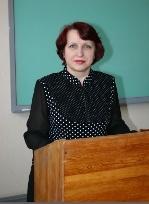 На филологическом факультете члены совета единогласно поддержали кандидатуру и.о. декана Бахор Тамары Андреевны.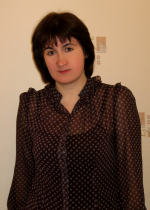 На физико-математическом факультете члены совета единогласно поддержали кандидатуру и.о. декана Яковлевой Елены Николаевны.На факультете педагогики и психологии члены совета единогласно поддержали кандидатуру и.о. декана Славкиной Инги Анатольевны.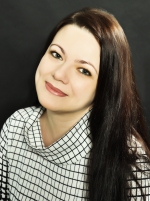 Все кандидаты подтвердили свое участие в выборах.Комиссия утвердила форму протокола заседания счетной комиссии по выборам деканов и рассмотрела проект заключения по представленным кандидатурам к заседанию ученого совета (18 декабря 2013 г.)В.И.Семенов, Т.В.Захарова